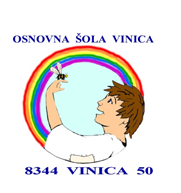 OSNOVNA ŠOLA VINICAEnota vrtca pri OŠ VinicaVinica 50, 8344 Vinicatel.: (07) 364 71 00, 364 71 14 e-naslov: o-vinica.nm@guest.arnes.sispletna stran: www.osvinica.si……………………………………………………………………………………………………………………………………………..	VLOGA ZA POLETNO REZERVACIJO VRTCAv času od 1. julija do 31. avgustaVlagatelj/-ica________________________________, ŽELIM REZERVIRATI MESTO ZA SVOJEGA                                       (ime in priimek starša/skrbnika)OTROKA ____________________________________, rojenega _________________________,                                         (ime in priimek otroka)                                                                             (dan, mesec, leto rojstva)s stalnim prebivališčem__________________________________________________________.                                                                                                           (naslov, poštna številka, pošta)Občina stalnega prebivališča: _____________________________.                                                                                                     (naziv občine)Otrok je vključen v skupino___________________ pri vzgojiteljici_________________________.Rezervacijo želim koristiti od ________________________ do __________________________.                                                                             	 (prvi dan rezervacije)                                                 (zadnji dan rezervacije)Datum: _________________________         Podpis vlagatelja/-ice: ________________________Po sklepu Občinskega sveta Občine Črnomelj dne 30. 3. 2006, ki je bil objavljen v Uradnem listu RS št. 38/2006 in se uporablja od 1. 4. 2006, lahko starši otrok, za katere je Občina Črnomelj po veljavni zakonodaji dolžna kriti del cene programa v vrtcu, uveljavljajo poletno rezervacijo za neprekinjeno odsotnost vsaj enega meseca v času od 1. julija do 31. avgusta in so jo dolžni vrtcu napovedati z izpolnjenim obrazcem najpozneje sedem dni pred prvim dnem odsotnosti otroka iz vrtca.Starši plačajo rezervacijo v višini  40 % cene programa, ki jim je bila določena z odločbo o določitvi višine plačila za program vrtca, pri čemer se na enak način obračuna tudi znesek prehrane zaradi odsotnosti otroka v času rezervacije. Rezervacijo lahko uveljavljajo starši otrok, za katere je Občina Črnomelj po veljavni zakonodaji dolžna kriti del cene programa, za druge starše pa samo v soglasju z občino -  plačnico razlike med ceno programa in plačilom staršev. Starši, oziroma skrbniki s svojim podpisom potrjujete točnost podatkov, vsako njihovo spremembo pa ste med šolskim letom dolžni sporočiti vzgojitelju v sedmih dneh od nastale spremembe.S svojim podpisom nadalje še potrjujete, da ste seznanjeni, da Enota vrtca pri Osnovni šoli Vinica obdeluje in hrani osebne podatke, navedene v tej vlogi in priloženih dokazilih, na podlagi in v skladu z 20. in 44. členom Zakona o Vrtcih (Ur. l. RS, št. 100/05 – uradno prečiščeno besedilo, s spremembami in dopolnitvami) in 5. in 13. členom Pravilnika o zbiranju in varstvu osebnih podatkov na področju predšolske vzgoje (Ur. l. RS, št. 80/04), in sicer samo za namene in do izpolnitve namena, zaradi katerega so se osebni podatki zbirali in obdelovali: zaradi rezervacije vključitve otroka v program vrtca. Podatki, posredovani v tej vlogi, se hranijo še eno leto po izstopu otroka iz vrtca, razen tistih, za katere zakon določa drugače, kot so to predpisi na področju arhiviranja in računovodstva. Ker je zagotovitev osebnih podatkov v tej vlogi zakonska obveznosti, otroka v vrtec morda ne bo mogoče vpisati, če osebnih podatkov ne boste posredovali. Osebni podatki, obdelovani na podlagi te vloge, bodo posredovani le tistim uporabnikom, ki jim to dovoljuje zakon. Osebni podatki se ne prenašajo v tretje države ali mednarodne organizacije, prav tako se ne izvajata avtomatizirano sprejemanje odločitev ali oblikovanje profilov. Napisano smiselno velja tudi za uporabo in shranjevanje dokumentacije, na podlagi katere so bili zbrani osebni podatki in tej vlogi priložena dokazila.Privolitev je mogoče kadarkoli v celoti ali delno preklicati s pisno izjavo, naslovljeno na elektronski naslov o-vinica.nm@guest.arnes.si, ne da bi to vplivalo na zakonitost obdelave podatkov, ki se je na podlagi privolitve izvajala do njenega preklica, vendar v tem primeru otroku morda ne bo mogoče zagotoviti storitve ali dejavnosti. Na predhodno navedeni elektronski naslov lahko kadarkoli naslovite tudi zahtevo po dostopu do osebnih podatkov, popravku, izbrisu, omejitvi obdelave, prenosu podatkov ali pa ugovor obdelavi. Ta elektronski naslov je tudi kontakt upravljavca osebnih podatkov, ki je Osnovna šola Vinica, Vinica 50, 8344 Vinica, njegova pooblaščena oseba za varstvo osebnih podatkov pa je Andreja Mrak. Pritožbo zoper odločitev upravljavca o zahtevi posameznika, na katerega se nanašajo osebni podatki, je mogoče vložiti na nadzorni organ, ki je v Republiki Sloveniji Informacijski pooblaščenec. Več informacij o politiki varovanja osebnih podatkov je dostopnih tudi na https://www.osvinica.si.OSNOVNA ŠOLA VINICAEnota vrtca pri OŠ VinicaVinica 50, 8344 Vinicatel.: (07) 364 71 00, 364 71 14 e-naslov: o-vinica.nm@guest.arnes.sispletna stran: www.osvinica.si……………………………………………………………………………………………………………………………………………..VLOGA ZA REZERVACIJO VRTCA V PRIMERU DALJŠE BOLEZNIVlagatelj/-ica ________________________________, ŽELIM REZERVIRATI MESTO ZA SVOJEGA(ime in priimek starša/skrbnika)OTROKA ____________________________________, rojenega _________________________,(ime in priimek otroka)                                                                             (dan, mesec, leto rojstva)s stalnim prebivališčem __________________________________________________________.                                                                                                           (naslov, poštna številka, pošta)Občina stalnega prebivališča: __________________________________________. (naziv občine)Otrok je vključen v skupino _________________ pri vzgojiteljici _________________________.Rezervacijo želim koristiti ZARADI DALJŠE ODSOTNOSTI OTROKA IZ VRTCA ZARADI BOLEZNI v času od __________________ do ____________________.                            (prvi dan rezervacije)                             (zadnji dan rezervacije)Kot dokazilo upravičene odsotnosti iz vrtca prilagam zdravniško potrdilo.Datum: _________________________         Podpis vlagatelja/-ice: ________________________Po sklepu Občinskega sveta Občine Črnomelj dne 30. 3. 2006, ki je bil objavljen v Uradnem listu RS št. 38/2006 in se uporablja od 1. 4. 2006, lahko starši otrok, za katere je Občina Črnomelj po veljavni zakonodaji dolžna kriti del cene programa v vrtcu, uveljavljajo rezervacijo za primer vsaj enomesečne neprekinjene odsotnosti otroka zaradi bolezni. Rezervacijo so  dolžni vrtcu napovedati z izpolnjenim obrazcem in priloženim zdravniškim potrdilom.Starši plačajo rezervacijo v višini  40 % cene programa, ki jim je bila določena z odločbo o določitvi višine plačila za program vrtca, pri čemer se na enak način obračuna tudi znesek prehrane zaradi odsotnosti otroka v času rezervacije. Rezervacijo lahko uveljavljajo starši otrok, za katere je Občina Črnomelj po veljavni zakonodaji dolžna kriti del cene programa, za druge starše pa samo v soglasju z občino - plačnico razlike med ceno programa in plačilom staršev. Starši, oziroma skrbniki s svojim podpisom potrjujete točnost podatkov, vsako njihovo spremembo pa ste med šolskim letom dolžni sporočiti vzgojitelju v sedmih dneh od nastale spremembe.S svojim podpisom nadalje še potrjujete, da ste seznanjeni, da Enota vrtca pri Osnovni šoli Vinica obdeluje in hrani osebne podatke, navedene v tej vlogi in priloženih dokazilih, na podlagi in v skladu z 20. in 44. členom Zakona o Vrtcih (Ur. l. RS, št. 100/05 – uradno prečiščeno besedilo, s spremembami in dopolnitvami) in 5. in 13. členom Pravilnika o zbiranju in varstvu osebnih podatkov na področju predšolske vzgoje (Ur. l. RS, št. 80/04), in sicer samo za namene in do izpolnitve namena, zaradi katerega so se osebni podatki zbirali in obdelovali: zaradi rezervacije vključitve otroka v program vrtca. Podatki, posredovani v tej vlogi, se hranijo še eno leto po izstopu otroka iz vrtca, razen tistih, za katere zakon določa drugače, kot so to predpisi na področju arhiviranja in računovodstva. Ker je zagotovitev osebnih podatkov v tej vlogi zakonska obveznosti, otroka v vrtec morda ne bo mogoče vpisati, če osebnih podatkov ne boste posredovali. Osebni podatki, obdelovani na podlagi te vloge, bodo posredovani le tistim uporabnikom, ki jim to dovoljuje zakon. Osebni podatki se ne prenašajo v tretje države ali mednarodne organizacije, prav tako se ne izvajata avtomatizirano sprejemanje odločitev ali oblikovanje profilov. Napisano smiselno velja tudi za uporabo in shranjevanje dokumentacije, na podlagi katere so bili zbrani osebni podatki in tej vlogi priložena dokazila.Privolitev je mogoče kadarkoli v celoti ali delno preklicati s pisno izjavo, naslovljeno na elektronski naslov o-vinica.nm@guest.arnes.si, ne da bi to vplivalo na zakonitost obdelave podatkov, ki se je na podlagi privolitve izvajala do njenega preklica, vendar v tem primeru otroku morda ne bo mogoče zagotoviti storitve ali dejavnosti. Na predhodno navedeni elektronski naslov lahko kadarkoli naslovite tudi zahtevo po dostopu do osebnih podatkov, popravku, izbrisu, omejitvi obdelave, prenosu podatkov ali pa ugovor obdelavi. Ta elektronski naslov je tudi kontakt upravljavca osebnih podatkov, ki je Osnovna šola Vinica, Vinica 50, 8344 Vinica, njegova pooblaščena oseba za varstvo osebnih podatkov pa je Andreja Mrak. Pritožbo zoper odločitev upravljavca o zahtevi posameznika, na katerega se nanašajo osebni podatki, je mogoče vložiti na nadzorni organ, ki je v Republiki Sloveniji Informacijski pooblaščenec. Več informacij o politiki varovanja osebnih podatkov je dostopnih tudi na https://www.osvinica.si.OSNOVNA ŠOLA VINICAEnota vrtca pri OŠ VinicaVinica 50,  8344 Vinicatel.: (07) 364 71 00, 364 71 14 e-naslov: o-vinica.nm@guest.arnes.sispletna stran: www.osvinica.si……………………………………………………………………………………………………………………………………………..VLOGA ZA IZPIS OTROKA IZ VRTCAVlagatelj/-ica ______________________________ IZPISUJEM SVOJEGA OTROKA(ime in priimek starša/skrbnika)IME IN PRIIMEK: ___________________________   DATUM ROJSTVA: ____________________STALNO PREBIVALIŠČE: __________________________________________________________.                                                                                                           (naslov, poštna številka, pošta)Občina stalnega prebivališča: __________________________________________.                                                                                                                         (naziv občine)Otrok je vključen v skupino __________________ pri vzgojiteljici_________________________.Otroka želim izpisati iz vrtca z dnem ______________________________________.(zadnji dan v mesecu)Razlog izpisa (ustrezno obkrožite): otrok bo začel obiskovati osnovno šolodrugi vzrok __________________________________________________________ .Obvezujem se, da bom oskrbnino za zadnji mesec poravnal/-a v zakonitem roku.Položnico mi pošljite na naslov : ________________________________________________ .Datum: _________________________         Podpis vlagatelja/-ice: ____________________Vlogo za izpis oddajte do 15. dne v mesecu za izpis z zadnjim dnem istega meseca.Starši oziroma skrbniki s svojim podpisom potrjujete točnost podatkov. S svojim podpisom nadalje še potrjujete, da ste seznanjeni, da Enota vrtca pri Osnovni šoli Vinica obdeluje in hrani osebne podatke, navedene v tej vlogi in priloženih dokazilih, na podlagi in v skladu z 20 in 44. členom Zakona o Vrtcih (Ur. l. RS, št. 100/05 – uradno prečiščeno besedilo, s spremembami in dopolnitvami) in 5. in 13. členom Pravilnika o zbiranju in varstvu osebnih podatkov na področju predšolske vzgoje (Ur. l. RS, št. 80/04), in sicer samo za namene in do izpolnitve namena, zaradi katerega so se osebni podatki zbirali in obdelovali: zaradi izpisa otroka iz programa vrtca. Podatki posredovani v tej vlogi se hranijo še eno leto po izstopu otroka iz vrtca, razen tistih za katere zakon določa drugače, kot so to predpisi na področju arhiviranja in računovodstva. Ker je zagotovitev osebnih podatkov v tej vlogi zakonska obveznost, otroka v vrtec morda ne bo mogoče vpisati, če osebnih podatkov ne boste posredovali. Osebni podatki, obdelovani na podlagi te vloge, bodo posredovani le tistim uporabnikom, ki jim to dovoljuje zakon. Osebni podatki se ne prenašajo v tretje države ali mednarodne organizacije, prav tako se ne izvajata avtomatizirano sprejemanje odločitev ali oblikovanje profilov. Napisano smiselno velja tudi za uporabo in shranjevanje dokumentacije, na podlagi katere so bili zbrani osebni podatki in tej vlogi priložena dokazila.Privolitev je mogoče kadarkoli v celoti ali delno preklicati s pisno izjavo, naslovljeno na elektronski naslov o-vinica.nm@guest.arnes.si, ne da bi to vplivalo na zakonitost obdelave podatkov, ki se je na podlagi privolitve izvajala do njenega preklica, vendar v tem primeru otroku morda ne bo mogoče zagotoviti storitve ali dejavnosti. Na predhodno navedeni elektronski naslov lahko kadarkoli naslovite tudi zahtevo po dostopu do osebnih podatkov, popravku, izbrisu, omejitvi obdelave, prenosu podatkov ali pa ugovor obdelavi. Ta elektronski naslov je tudi kontakt upravljavca osebnih podatkov, ki je Osnovna šola Vinica, Vinica 50, 8344 Vinica, njegova pooblaščena oseba za varstvo osebnih podatkov pa je Andreja Mrak. Pritožbo zoper odločitev upravljavca o zahtevi posameznika, na katerega se nanašajo osebni podatki, je mogoče vložiti na nadzorni organ, ki je v Republiki Sloveniji Informacijski pooblaščenec. Več informacij o politiki varovanja osebnih podatkov je dostopnih tudi na https://www.osvinica.si.